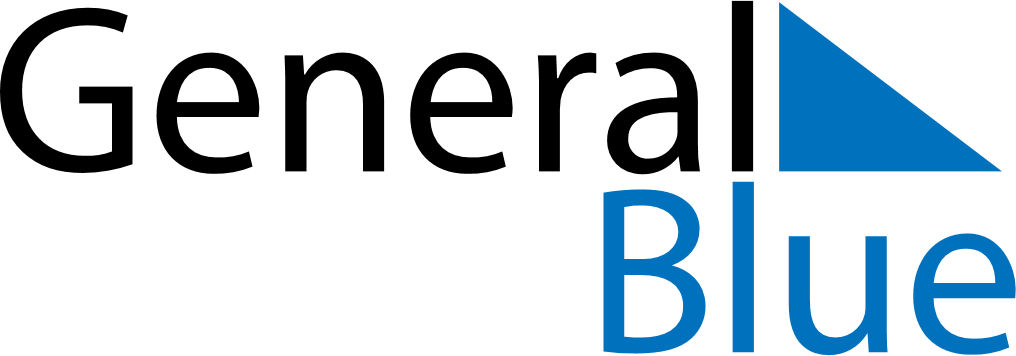 March 2024March 2024March 2024March 2024March 2024March 2024March 2024Pargas, Southwest Finland, FinlandPargas, Southwest Finland, FinlandPargas, Southwest Finland, FinlandPargas, Southwest Finland, FinlandPargas, Southwest Finland, FinlandPargas, Southwest Finland, FinlandPargas, Southwest Finland, FinlandSundayMondayMondayTuesdayWednesdayThursdayFridaySaturday12Sunrise: 7:29 AMSunset: 5:56 PMDaylight: 10 hours and 27 minutes.Sunrise: 7:26 AMSunset: 5:59 PMDaylight: 10 hours and 32 minutes.34456789Sunrise: 7:23 AMSunset: 6:01 PMDaylight: 10 hours and 38 minutes.Sunrise: 7:20 AMSunset: 6:04 PMDaylight: 10 hours and 43 minutes.Sunrise: 7:20 AMSunset: 6:04 PMDaylight: 10 hours and 43 minutes.Sunrise: 7:17 AMSunset: 6:07 PMDaylight: 10 hours and 49 minutes.Sunrise: 7:14 AMSunset: 6:09 PMDaylight: 10 hours and 55 minutes.Sunrise: 7:11 AMSunset: 6:12 PMDaylight: 11 hours and 0 minutes.Sunrise: 7:08 AMSunset: 6:14 PMDaylight: 11 hours and 6 minutes.Sunrise: 7:05 AMSunset: 6:17 PMDaylight: 11 hours and 11 minutes.1011111213141516Sunrise: 7:02 AMSunset: 6:19 PMDaylight: 11 hours and 17 minutes.Sunrise: 6:59 AMSunset: 6:22 PMDaylight: 11 hours and 22 minutes.Sunrise: 6:59 AMSunset: 6:22 PMDaylight: 11 hours and 22 minutes.Sunrise: 6:56 AMSunset: 6:24 PMDaylight: 11 hours and 28 minutes.Sunrise: 6:53 AMSunset: 6:27 PMDaylight: 11 hours and 33 minutes.Sunrise: 6:50 AMSunset: 6:29 PMDaylight: 11 hours and 39 minutes.Sunrise: 6:47 AMSunset: 6:32 PMDaylight: 11 hours and 45 minutes.Sunrise: 6:44 AMSunset: 6:34 PMDaylight: 11 hours and 50 minutes.1718181920212223Sunrise: 6:41 AMSunset: 6:37 PMDaylight: 11 hours and 56 minutes.Sunrise: 6:37 AMSunset: 6:39 PMDaylight: 12 hours and 1 minute.Sunrise: 6:37 AMSunset: 6:39 PMDaylight: 12 hours and 1 minute.Sunrise: 6:34 AMSunset: 6:42 PMDaylight: 12 hours and 7 minutes.Sunrise: 6:31 AMSunset: 6:44 PMDaylight: 12 hours and 12 minutes.Sunrise: 6:28 AMSunset: 6:47 PMDaylight: 12 hours and 18 minutes.Sunrise: 6:25 AMSunset: 6:49 PMDaylight: 12 hours and 23 minutes.Sunrise: 6:22 AMSunset: 6:52 PMDaylight: 12 hours and 29 minutes.2425252627282930Sunrise: 6:19 AMSunset: 6:54 PMDaylight: 12 hours and 34 minutes.Sunrise: 6:16 AMSunset: 6:56 PMDaylight: 12 hours and 40 minutes.Sunrise: 6:16 AMSunset: 6:56 PMDaylight: 12 hours and 40 minutes.Sunrise: 6:13 AMSunset: 6:59 PMDaylight: 12 hours and 46 minutes.Sunrise: 6:10 AMSunset: 7:01 PMDaylight: 12 hours and 51 minutes.Sunrise: 6:07 AMSunset: 7:04 PMDaylight: 12 hours and 57 minutes.Sunrise: 6:04 AMSunset: 7:06 PMDaylight: 13 hours and 2 minutes.Sunrise: 6:01 AMSunset: 7:09 PMDaylight: 13 hours and 8 minutes.31Sunrise: 6:58 AMSunset: 8:11 PMDaylight: 13 hours and 13 minutes.